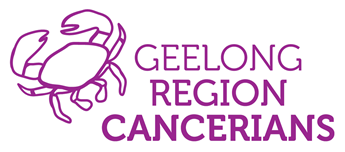 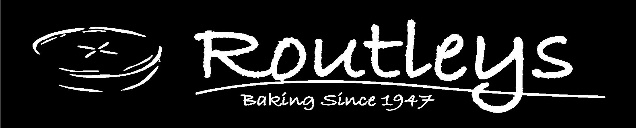 Collection & Delivery FormPIE DRIVE 2020Name: ________________________________________________________________ Phone Number: ________________________________________________________ I will be picking up my order from a Routleys Bakery shop on Tuesday September 1, 2020 between 10am and 3pm (please tick nominated shop below) 	 BELMONT – 174A High Street  EAST GEELONG – 3 Ormond Road GROVEDALE – 148 Torquay Road LARA – Lara Village Shopping Centre, 3/120 Station Lake Road	 NORTH GEELONG – 322 Melbourne Road TORQUAY – Shop 1, 8 Gilbert Street I have ordered over $40 of product and would like my order home delivered Tuesday September 1, 2020 and note there is no confirmed time.  If no one is home, I agree to my order being left at the front door.Address:	_______________________________________________________________		_______________________________________________________________Special delivery instructions: ____________________________________________Essential to return this Collection & Delivery Form with Pie Drive Order Form and Payment Form please unless you are making a Donation only